RFK`s AKTIVITETSPLAN 2020(samarbeid mellom raseklubbene)Distriktskontakter:	Baard Birkeland, NBKPer Sandanger, NISKIda Sollie, NVK					Thor Bernhard Sagland, NESKSteffen Endresen Søreng, NPKMorten Folkvord, NGK. reg nordGustav Larsen, NGK. reg sørErwin Kranzmann, RFKFellesaktiviteter 2020Følgende aktiviteter er planlagt i 2020:Vintersamling I, med tilrettelagt trening og kos rundt grillen arrangeres av RFK/NISK ved instruktør Per Sandanger medio mars på Karmøy.Fellestreninger, med fokus på lydighet, dressur, apport og provokasjon arrangeres av RFK med estimert oppstart våren 2020. Instruktør Lene OsbergDressurkurs grunnleggende og/eller for viderekomne hunder, annonseres på RFK`s hjemmeside.Apportkurs, arrangeres av RFK, estimert oppstart mars/april. Kurset vil gå over ca. 6 kvelder med avlegging av apportbevis som avslutning. Instruktør Ellinor Nesse.Skyting på Lye leirduebane, arrangeres av RFK, oppstart april.Skyting foregår på tirsdager mellom 18:00-20:00 både vår og høstsesong.Søkapport/vann/spor trening, arrangeres av RFK/NVK oppstart i mai og fram mot Horveprøven. NB; Apportbevis påkrevd for å kunne delta.Duetrening, arrangeres av RFK ved Jone Mossige fra april.Aversjonsdressur (sau), arrangeres av RFK ved Arild Skeivik, Jone Mossige, Per Sandanger, estimert oppstart mai/juni.Utstillingstrening, arrangeres av RFK`s utstillings komité i mai/juni.Rypetaksering, arrangeres av RFK 7 - 9. august.Apportbevis, arrangeres av RFK i mai (apportkurset) og august (vann/spor).Høstsamling (trening for jaktprøve), arrangeres av RFK 22. august i Sirdal. Instruktør Tom Soma (samme helg som Sirdal høst jaktprøve).Medlemskveld(er) på Furenes, arrangeres av RFK den 1. torsdagen i mnd. (vår, høst og vinter). Annonseres på hjemmesider og FB side.Forslag til tema: Filmkveld, foredrag/debattkveld, Veterinær tema, Avl/oppdrett, etc.+ informasjonskvelder for nye medlemmer i RFK.Utstilling, jakt og apportprøver 2020 terminfestet:Jaktprøve vinter, Sirdal I, arrangeres av RFK, 15 - 16. februar.Jaktprøve vinter, Sirdal II, arrangeres av RFK, 20 - 22. mars.Utstilling, Tananger, arrangeres av RFK 14. juni.Apportprøve, Horve, arrangeres av NVK helgen 27.-28 juni.Klubbmesterskapet apport arrangeres 27-28 august.Jaktprøve høst, Sirdal, arrangeres av RFK, 21 - 23. august.Fullkombinert høst, Sirdal, arrangeres av RFK 21.august.Klubbmesterskapet Rogaland Grand Prix arrangeres i oktober/november.Jaktprøve lavland, Forus, arrangeres av RFK 28. - 29. november.Detaljert informasjon legges fortløpende ut på RFK`s hjemmeside så følg med!Sandnes januar 2020							Erwin Kranzmann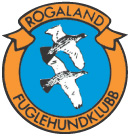 